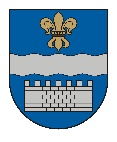 DAUGAVPILS DOMEK. Valdemāra iela 1, Daugavpils, LV-5401, tālr. 65404344, 65404365, fakss 65421941 e-pasts info@daugavpils.lv   www.daugavpils.lvL Ē M U M SDaugavpilī2021.gada 9.septembrī                                                                                   Nr.567             (prot. Nr.37, 10.§)Par grozījumiem Daugavpils pilsētas domes 2016. gada 8.decembra saistošajos noteikumos Nr.47 "Daugavpils pilsētas pašvaldības sociālie pabalsti"Pamatojoties uz likuma "Par pašvaldībām" 43.panta trešo daļu, Sociālo pakalpojumu un sociālās palīdzības likuma 36.panta sesto daļu, atklāti balsojot: PAR – 15 (I.Aleksejevs, P.Dzalbe, A.Elksniņš, A.Gržibovskis, L.Jankovska, I.Jukšinska, V.Kononovs, N.Kožanova, M.Lavrenovs, J.Lāčplēsis, I.Prelatovs, V.Sporāne-Hudojana, I.Šķinčs, M.Truskovskis, A.Vasiļjevs), PRET – nav, ATTURAS – nav,  Daugavpils dome nolemj:Apstiprināt Daugavpils pilsētas domes 2021.gada 9.septembra saistošos noteikumus Nr.48 “Grozījumi Daugavpils pilsētas domes 2016.gada 8.decembra saistošajos noteikumos Nr.47 “Daugavpils pilsētas pašvaldības sociālie pabalsti””.  Pielikumā: Daugavpils pilsētas domes 2021.gada 9.septembra saistošie noteikumi Nr.48 “Grozījumi Daugavpils pilsētas domes 2016.gada 8.decembra saistošajos noteikumos Nr.47 “Daugavpils pilsētas pašvaldības sociālie pabalsti”” un to paskaidrojuma raksts.Domes priekšsēdētājs               (personiskais paraksts)	                       A.Elksniņš